Vážení občané,dovolujeme si Vás oslovit ohledně řešení vzhledu plánované rekonstrukce budovy č.p. 267 – Bývalého pohostinství - kostky. V současné době se snažíme dopracovat projektovou dokumentaci tak, aby bylo možné zažádat o dotace na zateplení fasády, výměny oken a výměny střechy. Další etapou bude rekonstrukce vnitřních sítí, omítek, podlah. Po rekonstrukci by budova měla sloužit jako kulturní dům se sálem. Objekt č.p. 267 se nachází v centru obce Trnová a zaleží nám na tom, jak bude po rekonstrukci vypadat. Variantou jsou ploché střechy, sedlové střechy, jejich kombinace a dále kombinování různých materiálů. Posuďte sami a vyjádřete nám svůj názor, za který děkujeme.Zaškrtněte hodícíLíbí se mi variantaA			B			C			D			PůvodníPoznámka:……………………………………………………………………………………………………………………………………………..VARIANTA původní návrh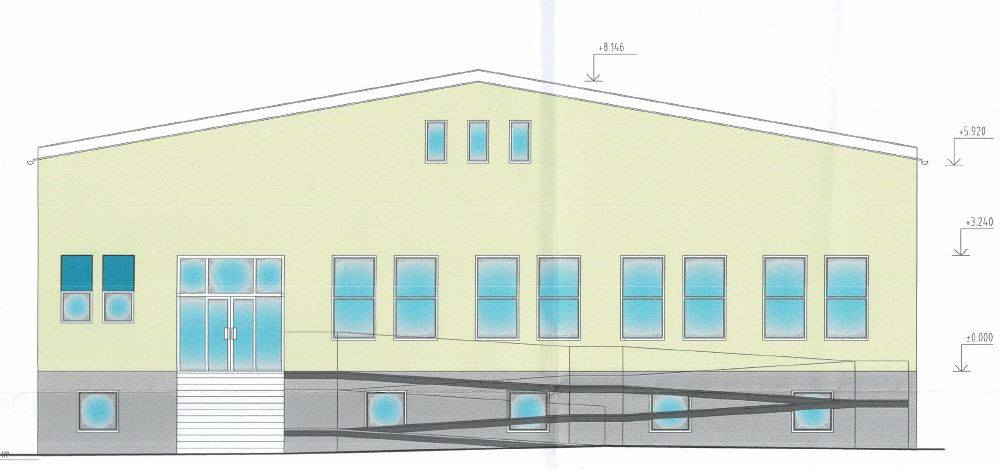 VARIANTA A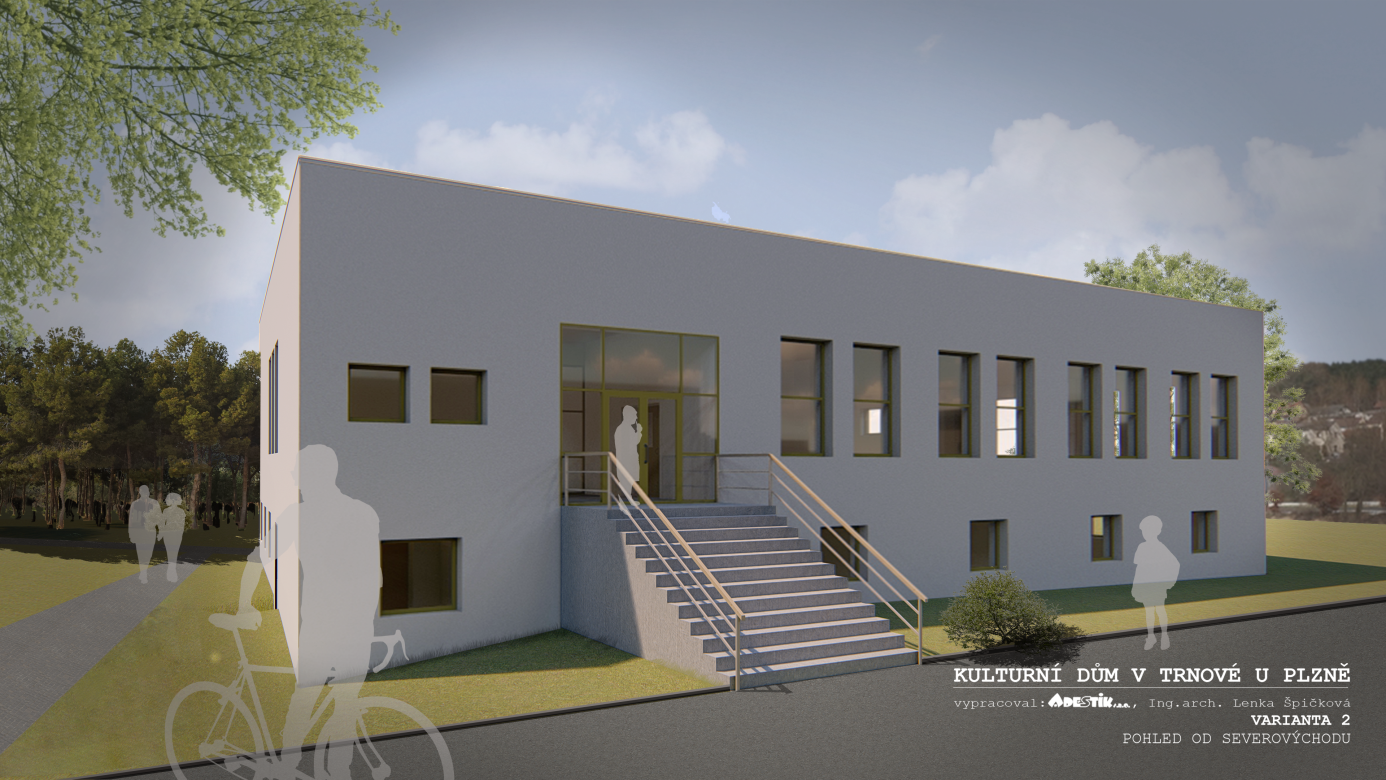 VARIANTA B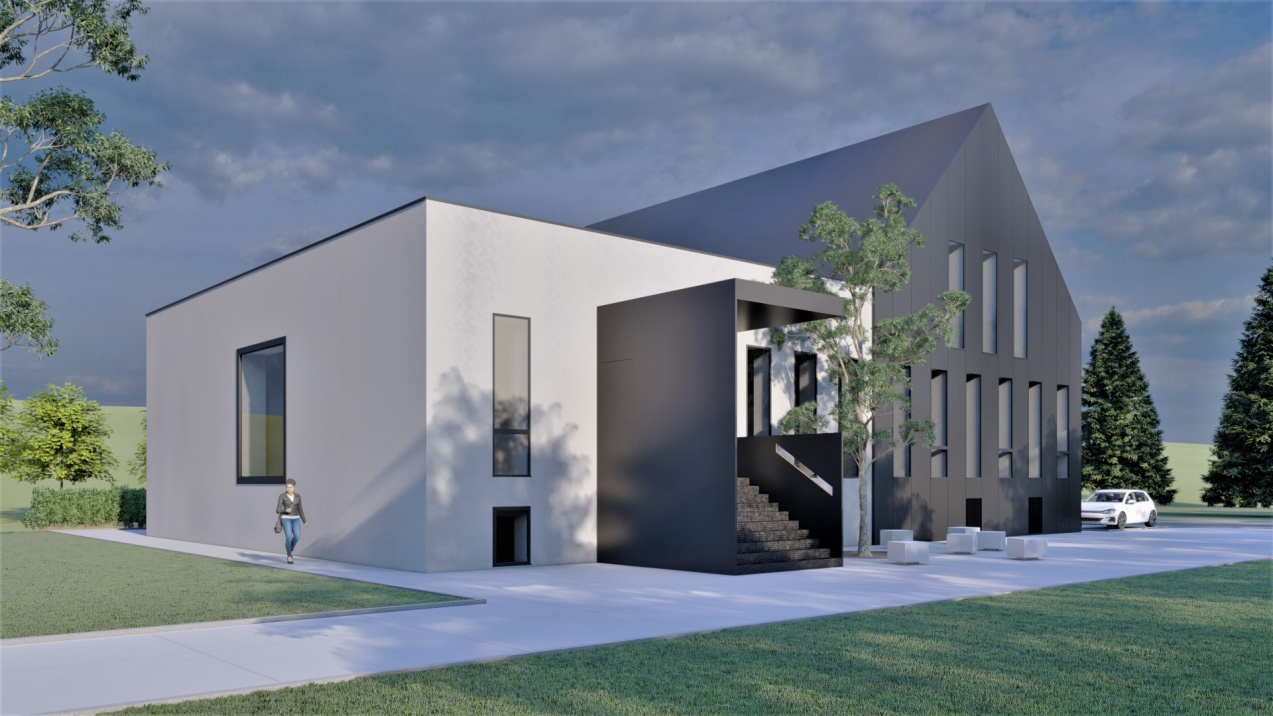 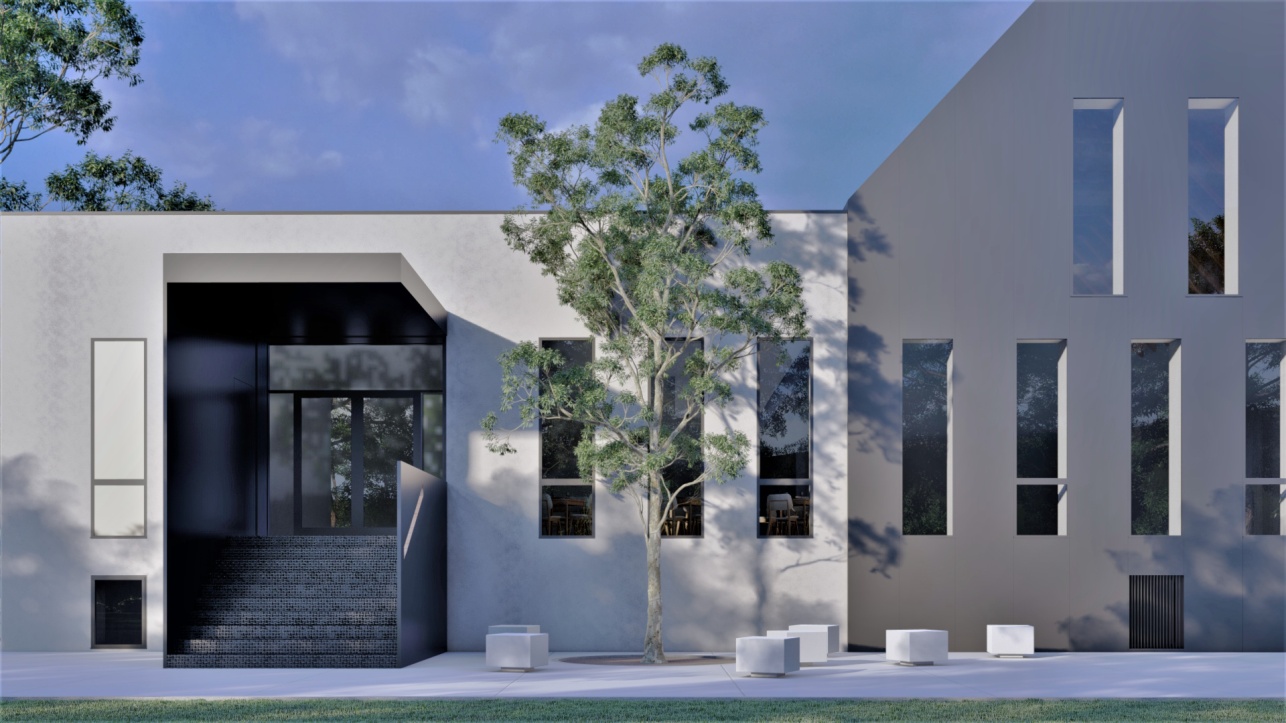 VARIANTA C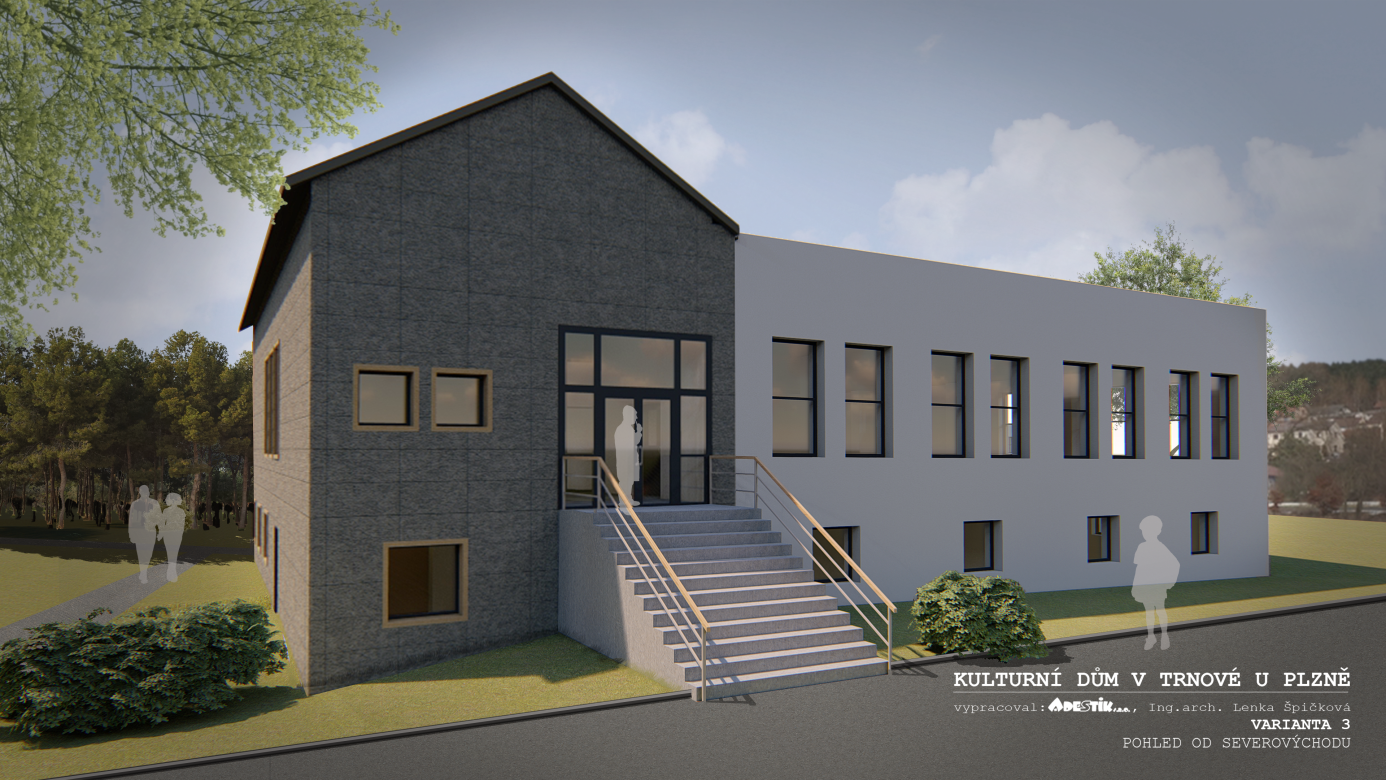 VARIANTA D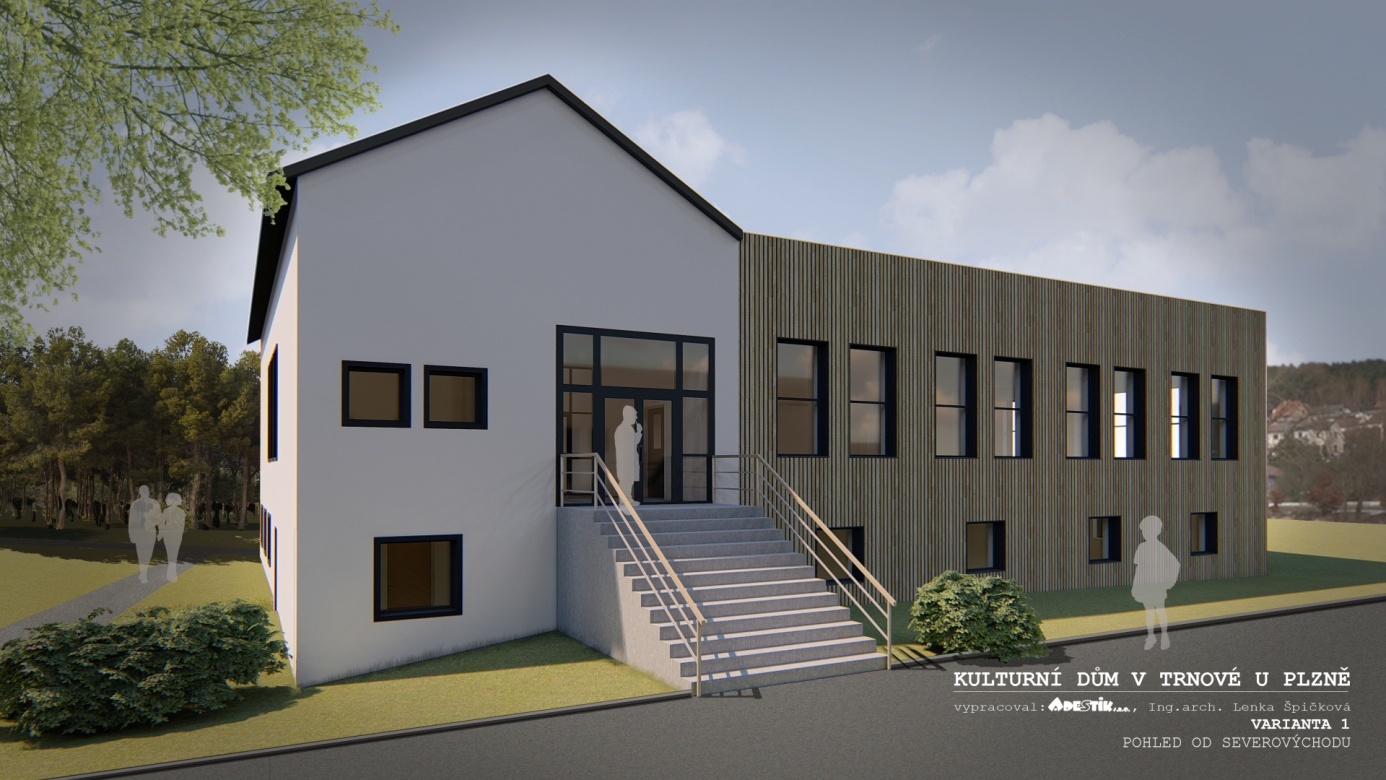 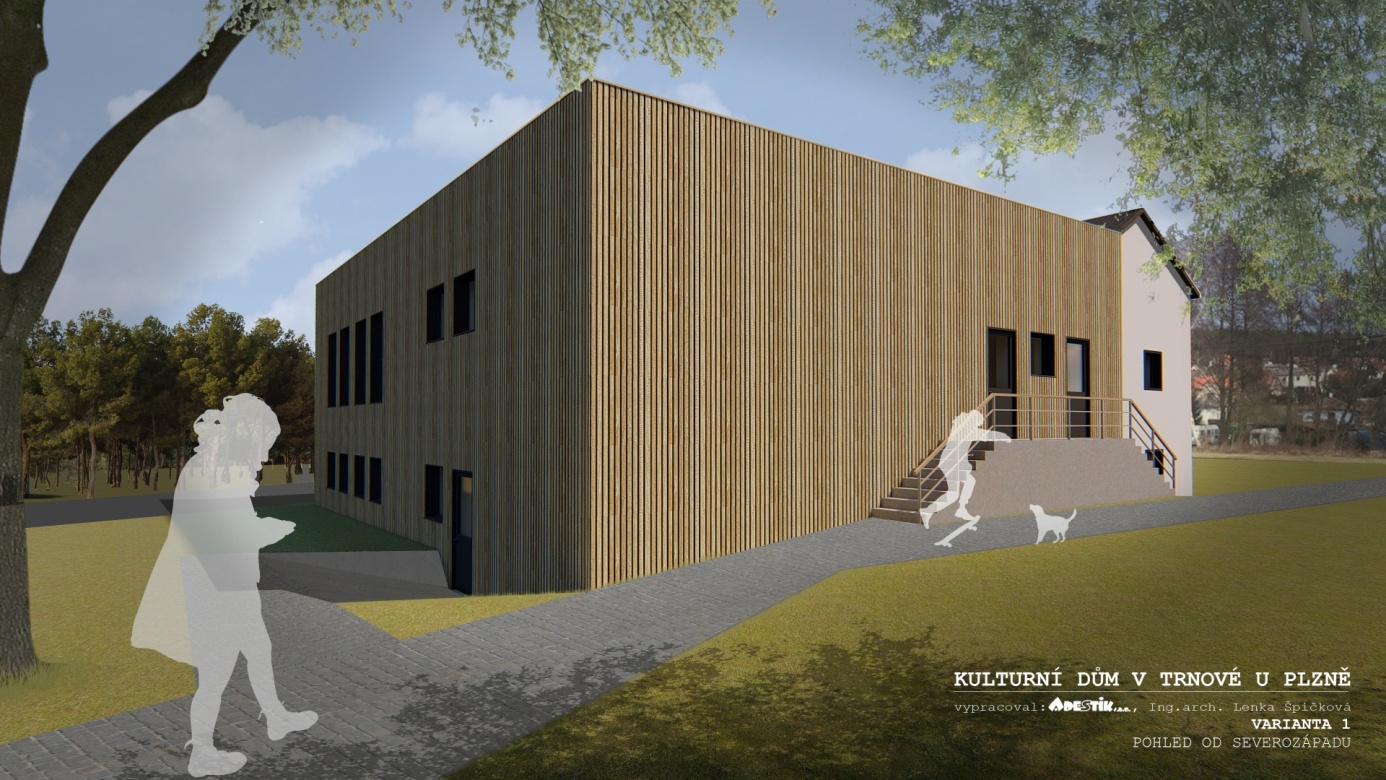 